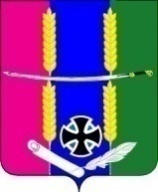 Совет Васюринского сельского поселения Динского района Краснодарского края4 созыв   РЕШЕНИЕот 23 марта 2023 года                                                                                 № 213          ст. ВасюринскаяО внесении изменений в решение Совета Васюринского сельского поселения Динского района от 22 декабря 2022 года № 198 «О бюджете Васюринского сельского поселения Динского района на 2023 год» (в ред. от 09.01.2023 г. № 203, от 09.02.2023 г. № 205, от 27.02.2023 г. № 211)В соответствии с пунктом 3 статьи 217 Бюджетного кодекса Российской Федерации, пунктом 3 статьи 70 Устава Васюринского сельского поселения Совет Васюринского сельского поселения Динского района р е ш и л:1. Внести в решение Совета Васюринского сельского поселения Динского района от 22 декабря 2022 года № 198 «О бюджете Васюринского сельского поселения Динского района на 2023 год» следующие изменения.Статью 1 изложить в следующей редакции:«1. Утвердить основные характеристики бюджета поселения на 2023 год:1) общий объем доходов в сумме 231 931,8 тыс. рублей;2) общий объем расходов в сумме 237 843,0 тыс. рублей;3) верхний предел муниципального внутреннего долга муниципального образования Васюринское сельское поселение Динского района на 1 января 2024 года в сумме 5000,0 тыс. рублей, в том числе верхний предел долга по муниципальным гарантиям муниципального образования Васюринское сельское поселение Динского района в сумме 0,0 тыс. рублей;4) дефицит бюджета поселения в сумме 5 911,2 тыс. рублей.»	1.2. Приложения № 1, 2, 3, 4, 5, 6 решения изложить в новой редакции.2. Общему отделу администрации Васюринского сельского поселения (Дзыбова) обнародовать настоящее решение и разместить на официальном сайте Васюринского сельского поселения в информационно-телекоммуникационной сети «Интернет».Контроль за выполнением настоящего решения возложить на комиссию по финансам и бюджету Совета Васюринского сельского поселения (Генадьев) и администрацию Васюринского сельского поселения.Настоящее решение вступает в силу после его официального обнародования.Председатель Совета депутатов Васюринского сельского поселения			        				      И.В. МитякинаИсполняющий обязанностиглавы Васюринскогосельского поселения						                    С.И. БутенкоПРИЛОЖЕНИЕ № 4
к решению Совета Васюринского сельского поселения 
«О бюджете Васюринского
сельского поселения на 2023 год»
ПРИЛОЖЕНИЕ № 5
к решению Совета Васюринского сельского поселения 
«О бюджете Васюринского
сельского поселения на 2023 год»
Распределение бюджетных ассигнований по разделам и подразделам, целевым статьям (ведомственным целевым и муниципальным программам и непрограммным направлениям деятельности), видам расходов классификации расходов бюджетов в ведомственной структуре расходов бюджета поселения на 2023 год   (тыс. рублей)ПРИЛОЖЕНИЕ № 6
к решению Совета Васюринского сельского поселения 
«О бюджете Васюринского
сельского поселения на 2023 год»
Начальник финансового отделаадминистрации Васюринскогосельского поселения 							     Ю.В. Жуланова«ПРИЛОЖЕНИЕ № 1
к решению Совета Васюринского сельского поселения 
«О бюджете Васюринского
сельского поселения на 2023 год»
«ПРИЛОЖЕНИЕ № 1
к решению Совета Васюринского сельского поселения 
«О бюджете Васюринского
сельского поселения на 2023 год»
«ПРИЛОЖЕНИЕ № 1
к решению Совета Васюринского сельского поселения 
«О бюджете Васюринского
сельского поселения на 2023 год»
«ПРИЛОЖЕНИЕ № 1
к решению Совета Васюринского сельского поселения 
«О бюджете Васюринского
сельского поселения на 2023 год»
«ПРИЛОЖЕНИЕ № 1
к решению Совета Васюринского сельского поселения 
«О бюджете Васюринского
сельского поселения на 2023 год»
«ПРИЛОЖЕНИЕ № 1
к решению Совета Васюринского сельского поселения 
«О бюджете Васюринского
сельского поселения на 2023 год»
«ПРИЛОЖЕНИЕ № 1
к решению Совета Васюринского сельского поселения 
«О бюджете Васюринского
сельского поселения на 2023 год»
«ПРИЛОЖЕНИЕ № 1
к решению Совета Васюринского сельского поселения 
«О бюджете Васюринского
сельского поселения на 2023 год»
«ПРИЛОЖЕНИЕ № 1
к решению Совета Васюринского сельского поселения 
«О бюджете Васюринского
сельского поселения на 2023 год»
«ПРИЛОЖЕНИЕ № 1
к решению Совета Васюринского сельского поселения 
«О бюджете Васюринского
сельского поселения на 2023 год»
«ПРИЛОЖЕНИЕ № 1
к решению Совета Васюринского сельского поселения 
«О бюджете Васюринского
сельского поселения на 2023 год»
«ПРИЛОЖЕНИЕ № 1
к решению Совета Васюринского сельского поселения 
«О бюджете Васюринского
сельского поселения на 2023 год»
«ПРИЛОЖЕНИЕ № 1
к решению Совета Васюринского сельского поселения 
«О бюджете Васюринского
сельского поселения на 2023 год»
«ПРИЛОЖЕНИЕ № 1
к решению Совета Васюринского сельского поселения 
«О бюджете Васюринского
сельского поселения на 2023 год»
«ПРИЛОЖЕНИЕ № 1
к решению Совета Васюринского сельского поселения 
«О бюджете Васюринского
сельского поселения на 2023 год»
«ПРИЛОЖЕНИЕ № 1
к решению Совета Васюринского сельского поселения 
«О бюджете Васюринского
сельского поселения на 2023 год»
«ПРИЛОЖЕНИЕ № 1
к решению Совета Васюринского сельского поселения 
«О бюджете Васюринского
сельского поселения на 2023 год»
«ПРИЛОЖЕНИЕ № 1
к решению Совета Васюринского сельского поселения 
«О бюджете Васюринского
сельского поселения на 2023 год»
«ПРИЛОЖЕНИЕ № 1
к решению Совета Васюринского сельского поселения 
«О бюджете Васюринского
сельского поселения на 2023 год»
«ПРИЛОЖЕНИЕ № 1
к решению Совета Васюринского сельского поселения 
«О бюджете Васюринского
сельского поселения на 2023 год»
«ПРИЛОЖЕНИЕ № 1
к решению Совета Васюринского сельского поселения 
«О бюджете Васюринского
сельского поселения на 2023 год»
«ПРИЛОЖЕНИЕ № 1
к решению Совета Васюринского сельского поселения 
«О бюджете Васюринского
сельского поселения на 2023 год»
«ПРИЛОЖЕНИЕ № 1
к решению Совета Васюринского сельского поселения 
«О бюджете Васюринского
сельского поселения на 2023 год»
«ПРИЛОЖЕНИЕ № 1
к решению Совета Васюринского сельского поселения 
«О бюджете Васюринского
сельского поселения на 2023 год»
«ПРИЛОЖЕНИЕ № 1
к решению Совета Васюринского сельского поселения 
«О бюджете Васюринского
сельского поселения на 2023 год»
«ПРИЛОЖЕНИЕ № 1
к решению Совета Васюринского сельского поселения 
«О бюджете Васюринского
сельского поселения на 2023 год»
«ПРИЛОЖЕНИЕ № 1
к решению Совета Васюринского сельского поселения 
«О бюджете Васюринского
сельского поселения на 2023 год»
«ПРИЛОЖЕНИЕ № 1
к решению Совета Васюринского сельского поселения 
«О бюджете Васюринского
сельского поселения на 2023 год»
«ПРИЛОЖЕНИЕ № 1
к решению Совета Васюринского сельского поселения 
«О бюджете Васюринского
сельского поселения на 2023 год»
«ПРИЛОЖЕНИЕ № 1
к решению Совета Васюринского сельского поселения 
«О бюджете Васюринского
сельского поселения на 2023 год»
«ПРИЛОЖЕНИЕ № 1
к решению Совета Васюринского сельского поселения 
«О бюджете Васюринского
сельского поселения на 2023 год»
«ПРИЛОЖЕНИЕ № 1
к решению Совета Васюринского сельского поселения 
«О бюджете Васюринского
сельского поселения на 2023 год»
«ПРИЛОЖЕНИЕ № 1
к решению Совета Васюринского сельского поселения 
«О бюджете Васюринского
сельского поселения на 2023 год»
«ПРИЛОЖЕНИЕ № 1
к решению Совета Васюринского сельского поселения 
«О бюджете Васюринского
сельского поселения на 2023 год»
«ПРИЛОЖЕНИЕ № 1
к решению Совета Васюринского сельского поселения 
«О бюджете Васюринского
сельского поселения на 2023 год»
«ПРИЛОЖЕНИЕ № 1
к решению Совета Васюринского сельского поселения 
«О бюджете Васюринского
сельского поселения на 2023 год»
«ПРИЛОЖЕНИЕ № 1
к решению Совета Васюринского сельского поселения 
«О бюджете Васюринского
сельского поселения на 2023 год»
«ПРИЛОЖЕНИЕ № 1
к решению Совета Васюринского сельского поселения 
«О бюджете Васюринского
сельского поселения на 2023 год»
«ПРИЛОЖЕНИЕ № 1
к решению Совета Васюринского сельского поселения 
«О бюджете Васюринского
сельского поселения на 2023 год»
Объем поступлений доходов в бюджет поселения по кодам видов (подвидов) доходов и классификации операций сектора муниципального управления, относящихся к доходам бюджетов, на 2023 годОбъем поступлений доходов в бюджет поселения по кодам видов (подвидов) доходов и классификации операций сектора муниципального управления, относящихся к доходам бюджетов, на 2023 годОбъем поступлений доходов в бюджет поселения по кодам видов (подвидов) доходов и классификации операций сектора муниципального управления, относящихся к доходам бюджетов, на 2023 годОбъем поступлений доходов в бюджет поселения по кодам видов (подвидов) доходов и классификации операций сектора муниципального управления, относящихся к доходам бюджетов, на 2023 годОбъем поступлений доходов в бюджет поселения по кодам видов (подвидов) доходов и классификации операций сектора муниципального управления, относящихся к доходам бюджетов, на 2023 годОбъем поступлений доходов в бюджет поселения по кодам видов (подвидов) доходов и классификации операций сектора муниципального управления, относящихся к доходам бюджетов, на 2023 годОбъем поступлений доходов в бюджет поселения по кодам видов (подвидов) доходов и классификации операций сектора муниципального управления, относящихся к доходам бюджетов, на 2023 годОбъем поступлений доходов в бюджет поселения по кодам видов (подвидов) доходов и классификации операций сектора муниципального управления, относящихся к доходам бюджетов, на 2023 годОбъем поступлений доходов в бюджет поселения по кодам видов (подвидов) доходов и классификации операций сектора муниципального управления, относящихся к доходам бюджетов, на 2023 годОбъем поступлений доходов в бюджет поселения по кодам видов (подвидов) доходов и классификации операций сектора муниципального управления, относящихся к доходам бюджетов, на 2023 годОбъем поступлений доходов в бюджет поселения по кодам видов (подвидов) доходов и классификации операций сектора муниципального управления, относящихся к доходам бюджетов, на 2023 годОбъем поступлений доходов в бюджет поселения по кодам видов (подвидов) доходов и классификации операций сектора муниципального управления, относящихся к доходам бюджетов, на 2023 годОбъем поступлений доходов в бюджет поселения по кодам видов (подвидов) доходов и классификации операций сектора муниципального управления, относящихся к доходам бюджетов, на 2023 годОбъем поступлений доходов в бюджет поселения по кодам видов (подвидов) доходов и классификации операций сектора муниципального управления, относящихся к доходам бюджетов, на 2023 годОбъем поступлений доходов в бюджет поселения по кодам видов (подвидов) доходов и классификации операций сектора муниципального управления, относящихся к доходам бюджетов, на 2023 годОбъем поступлений доходов в бюджет поселения по кодам видов (подвидов) доходов и классификации операций сектора муниципального управления, относящихся к доходам бюджетов, на 2023 год(тыс. рублей)(тыс. рублей)(тыс. рублей)(тыс. рублей)Код Код Код Код Наименование доходаНаименование доходаНаименование доходаСуммаСуммаСуммаСуммаСуммаСумма11112223333331 00 00000 00 0000 0001 00 00000 00 0000 0001 00 00000 00 0000 0001 00 00000 00 0000 000Налоговые и неналоговые доходыНалоговые и неналоговые доходыНалоговые и неналоговые доходы68470,468470,468470,468470,468470,468470,41 01 02000 01 0000 1101 01 02000 01 0000 1101 01 02000 01 0000 1101 01 02000 01 0000 110Налог на доходы физических лиц*Налог на доходы физических лиц*Налог на доходы физических лиц*32160,032160,032160,032160,032160,032160,01 03 02000 01 0000 1101 03 02000 01 0000 1101 03 02000 01 0000 1101 03 02000 01 0000 110Акцизы по подакцизным товарам (продукции), производимым на территории Российской Федерации*  Акцизы по подакцизным товарам (продукции), производимым на территории Российской Федерации*  Акцизы по подакцизным товарам (продукции), производимым на территории Российской Федерации*  6109,36109,36109,36109,36109,36109,31 05 03000 01 0000 1101 05 03000 01 0000 1101 05 03000 01 0000 1101 05 03000 01 0000 110Единый сельскохозяйственный налог*Единый сельскохозяйственный налог*Единый сельскохозяйственный налог*8177,58177,58177,58177,58177,58177,51 06 01030 10 0000 1101 06 01030 10 0000 1101 06 01030 10 0000 1101 06 01030 10 0000 110Налог на имущество физических лиц, взимаемый по ставкам, применяемым к объектам налогообложения, расположенным в границах поселенийНалог на имущество физических лиц, взимаемый по ставкам, применяемым к объектам налогообложения, расположенным в границах поселенийНалог на имущество физических лиц, взимаемый по ставкам, применяемым к объектам налогообложения, расположенным в границах поселений7170,07170,07170,07170,07170,07170,01 06 06000 00 0000 1101 06 06000 00 0000 1101 06 06000 00 0000 1101 06 06000 00 0000 110Земельный налог*Земельный налог*Земельный налог*14236,314236,314236,314236,314236,314236,31 11 05075 10 0000 1201 11 05075 10 0000 1201 11 05075 10 0000 1201 11 05075 10 0000 120Доходы от сдачи в аренду имущества, составляющего казну сельских поселений (за исключением земельных участков)Доходы от сдачи в аренду имущества, составляющего казну сельских поселений (за исключением земельных участков)Доходы от сдачи в аренду имущества, составляющего казну сельских поселений (за исключением земельных участков)302,2302,2302,2302,2302,2302,21 11 09080 10 0000 1201 11 09080 10 0000 1201 11 09080 10 0000 1201 11 09080 10 0000 120Плата, поступившая в рамках договора за предоставление права на размещение и эксплуатацию нестационарного торгового объекта, установку и эксплуатацию рекламных конструкций на землях или земельных участках, находящихся в собственности сельских поселений, и на землях или земельных участках, государственная собственность на которые не разграниченаПлата, поступившая в рамках договора за предоставление права на размещение и эксплуатацию нестационарного торгового объекта, установку и эксплуатацию рекламных конструкций на землях или земельных участках, находящихся в собственности сельских поселений, и на землях или земельных участках, государственная собственность на которые не разграниченаПлата, поступившая в рамках договора за предоставление права на размещение и эксплуатацию нестационарного торгового объекта, установку и эксплуатацию рекламных конструкций на землях или земельных участках, находящихся в собственности сельских поселений, и на землях или земельных участках, государственная собственность на которые не разграничена290,4290,4290,4290,4290,4290,41 13 02995 10 0000 1301 13 02995 10 0000 1301 13 02995 10 0000 1301 13 02995 10 0000 130Прочие доходы от компенсации затрат бюджетов сельских поселенийПрочие доходы от компенсации затрат бюджетов сельских поселенийПрочие доходы от компенсации затрат бюджетов сельских поселений2,72,72,72,72,72,71 16 00000 00 0000 1401 16 00000 00 0000 1401 16 00000 00 0000 1401 16 00000 00 0000 140Штрафы, санкции, возмещение ущерба*Штрафы, санкции, возмещение ущерба*Штрафы, санкции, возмещение ущерба*22,022,022,022,022,022,02 00 00000 00 0000 000                                                 2 00 00000 00 0000 000                                                 2 00 00000 00 0000 000                                                 2 00 00000 00 0000 000                                                 Безвозмездные поступленияБезвозмездные поступленияБезвозмездные поступления163461,4163461,4163461,4163461,4163461,4163461,42 02 00000 00 0000 0002 02 00000 00 0000 0002 02 00000 00 0000 0002 02 00000 00 0000 000Безвозмездные поступления от других бюджетов бюджетной системы Российской ФедерацииБезвозмездные поступления от других бюджетов бюджетной системы Российской ФедерацииБезвозмездные поступления от других бюджетов бюджетной системы Российской Федерации96910,096910,096910,096910,096910,096910,02 02 10000 00 0000 1502 02 10000 00 0000 1502 02 10000 00 0000 1502 02 10000 00 0000 150Дотации бюджетам бюджетной системы Российской ФедерацииДотации бюджетам бюджетной системы Российской ФедерацииДотации бюджетам бюджетной системы Российской Федерации2434,62434,62434,62434,62434,62434,62 02 20000 00 0000 1502 02 20000 00 0000 1502 02 20000 00 0000 1502 02 20000 00 0000 150Субсидии бюджетам бюджетной системы Российской Федерации (межбюджетные субсидии)Субсидии бюджетам бюджетной системы Российской Федерации (межбюджетные субсидии)Субсидии бюджетам бюджетной системы Российской Федерации (межбюджетные субсидии)85583,885583,885583,885583,885583,885583,82 02 30000 00 0000 1502 02 30000 00 0000 1502 02 30000 00 0000 1502 02 30000 00 0000 150Субвенции бюджетам субъектов Российской Федерации и муниципальных образованийСубвенции бюджетам субъектов Российской Федерации и муниципальных образованийСубвенции бюджетам субъектов Российской Федерации и муниципальных образований897,4897,4897,4897,4897,4897,42 02 49999 10 0000 1502 02 49999 10 0000 1502 02 49999 10 0000 1502 02 49999 10 0000 150Прочие межбюджетные трансферты, передаваемые бюджетам сельских поселенийПрочие межбюджетные трансферты, передаваемые бюджетам сельских поселенийПрочие межбюджетные трансферты, передаваемые бюджетам сельских поселений7994,27994,27994,27994,27994,27994,22 07 05030 10 0000 1502 07 05030 10 0000 1502 07 05030 10 0000 1502 07 05030 10 0000 150Прочие безвозмездные поступления в бюджеты сельских поселенийПрочие безвозмездные поступления в бюджеты сельских поселенийПрочие безвозмездные поступления в бюджеты сельских поселений66551,466551,466551,466551,466551,466551,4Всего доходовВсего доходовВсего доходов231931,8231931,8231931,8231931,8231931,8231931,8___________________________________
*По видам и подвидам доходов, входящим в соответствующий группировочный код бюджетной классификации, зачисляемым в местный бюджет в соответствии с законодательством Российской Федерации.»___________________________________
*По видам и подвидам доходов, входящим в соответствующий группировочный код бюджетной классификации, зачисляемым в местный бюджет в соответствии с законодательством Российской Федерации.»___________________________________
*По видам и подвидам доходов, входящим в соответствующий группировочный код бюджетной классификации, зачисляемым в местный бюджет в соответствии с законодательством Российской Федерации.»___________________________________
*По видам и подвидам доходов, входящим в соответствующий группировочный код бюджетной классификации, зачисляемым в местный бюджет в соответствии с законодательством Российской Федерации.»___________________________________
*По видам и подвидам доходов, входящим в соответствующий группировочный код бюджетной классификации, зачисляемым в местный бюджет в соответствии с законодательством Российской Федерации.»___________________________________
*По видам и подвидам доходов, входящим в соответствующий группировочный код бюджетной классификации, зачисляемым в местный бюджет в соответствии с законодательством Российской Федерации.»___________________________________
*По видам и подвидам доходов, входящим в соответствующий группировочный код бюджетной классификации, зачисляемым в местный бюджет в соответствии с законодательством Российской Федерации.»___________________________________
*По видам и подвидам доходов, входящим в соответствующий группировочный код бюджетной классификации, зачисляемым в местный бюджет в соответствии с законодательством Российской Федерации.»___________________________________
*По видам и подвидам доходов, входящим в соответствующий группировочный код бюджетной классификации, зачисляемым в местный бюджет в соответствии с законодательством Российской Федерации.»___________________________________
*По видам и подвидам доходов, входящим в соответствующий группировочный код бюджетной классификации, зачисляемым в местный бюджет в соответствии с законодательством Российской Федерации.»___________________________________
*По видам и подвидам доходов, входящим в соответствующий группировочный код бюджетной классификации, зачисляемым в местный бюджет в соответствии с законодательством Российской Федерации.»___________________________________
*По видам и подвидам доходов, входящим в соответствующий группировочный код бюджетной классификации, зачисляемым в местный бюджет в соответствии с законодательством Российской Федерации.»___________________________________
*По видам и подвидам доходов, входящим в соответствующий группировочный код бюджетной классификации, зачисляемым в местный бюджет в соответствии с законодательством Российской Федерации.»ПРИЛОЖЕНИЕ № 2
к решению Совета Васюринского сельского поселения 
«О бюджете Васюринского
сельского поселения на 2023 год»
ПРИЛОЖЕНИЕ № 2
к решению Совета Васюринского сельского поселения 
«О бюджете Васюринского
сельского поселения на 2023 год»
ПРИЛОЖЕНИЕ № 2
к решению Совета Васюринского сельского поселения 
«О бюджете Васюринского
сельского поселения на 2023 год»
ПРИЛОЖЕНИЕ № 2
к решению Совета Васюринского сельского поселения 
«О бюджете Васюринского
сельского поселения на 2023 год»
ПРИЛОЖЕНИЕ № 2
к решению Совета Васюринского сельского поселения 
«О бюджете Васюринского
сельского поселения на 2023 год»
ПРИЛОЖЕНИЕ № 2
к решению Совета Васюринского сельского поселения 
«О бюджете Васюринского
сельского поселения на 2023 год»
Безвозмездные поступления из бюджетов другого уровня в 2023 годуБезвозмездные поступления из бюджетов другого уровня в 2023 годуБезвозмездные поступления из бюджетов другого уровня в 2023 годуБезвозмездные поступления из бюджетов другого уровня в 2023 годуБезвозмездные поступления из бюджетов другого уровня в 2023 годуБезвозмездные поступления из бюджетов другого уровня в 2023 годуБезвозмездные поступления из бюджетов другого уровня в 2023 годуБезвозмездные поступления из бюджетов другого уровня в 2023 годуБезвозмездные поступления из бюджетов другого уровня в 2023 годуБезвозмездные поступления из бюджетов другого уровня в 2023 годуБезвозмездные поступления из бюджетов другого уровня в 2023 годуБезвозмездные поступления из бюджетов другого уровня в 2023 годуБезвозмездные поступления из бюджетов другого уровня в 2023 годуБезвозмездные поступления из бюджетов другого уровня в 2023 годуБезвозмездные поступления из бюджетов другого уровня в 2023 годуБезвозмездные поступления из бюджетов другого уровня в 2023 годуБезвозмездные поступления из бюджетов другого уровня в 2023 годуБезвозмездные поступления из бюджетов другого уровня в 2023 годуБезвозмездные поступления из бюджетов другого уровня в 2023 годуБезвозмездные поступления из бюджетов другого уровня в 2023 годуБезвозмездные поступления из бюджетов другого уровня в 2023 годуБезвозмездные поступления из бюджетов другого уровня в 2023 годуБезвозмездные поступления из бюджетов другого уровня в 2023 годуБезвозмездные поступления из бюджетов другого уровня в 2023 году(тыс. рублей)(тыс. рублей)(тыс. рублей)(тыс. рублей)(тыс. рублей)(тыс. рублей)(тыс. рублей)(тыс. рублей)(тыс. рублей)КодКодКодНаименование доходаНаименование доходаНаименование доходаСуммаСуммаСуммаСумма2 00 00000 00 0000 0002 00 00000 00 0000 0002 00 00000 00 0000 000Безвозмездные поступленияБезвозмездные поступленияБезвозмездные поступления         96 910,0            96 910,0            96 910,0            96 910,0   2 02 00000 00 0000 0002 02 00000 00 0000 0002 02 00000 00 0000 000Безвозмездные поступления от других    бюджетов бюджетной системы Российской ФедерацииБезвозмездные поступления от других    бюджетов бюджетной системы Российской ФедерацииБезвозмездные поступления от других    бюджетов бюджетной системы Российской Федерации         96 910,0            96 910,0            96 910,0            96 910,0   2 02 10000 00 0000 1502 02 10000 00 0000 1502 02 10000 00 0000 150Дотации бюджетам бюджетной системы Российской ФедерацииДотации бюджетам бюджетной системы Российской ФедерацииДотации бюджетам бюджетной системы Российской Федерации            2 434,6               2 434,6               2 434,6               2 434,6   2 02 15001 00 0000 1502 02 15001 00 0000 1502 02 15001 00 0000 150Дотации на выравнивание бюджетной обеспеченностиДотации на выравнивание бюджетной обеспеченностиДотации на выравнивание бюджетной обеспеченности            2 434,6               2 434,6               2 434,6               2 434,6   2 02 15001 10 0000 1502 02 15001 10 0000 1502 02 15001 10 0000 150Дотации бюджетам сельских поселений на выравнивание бюджетной обеспеченностиДотации бюджетам сельских поселений на выравнивание бюджетной обеспеченностиДотации бюджетам сельских поселений на выравнивание бюджетной обеспеченности            2 434,6               2 434,6               2 434,6               2 434,6   2 02 20000 00 0000 1502 02 20000 00 0000 1502 02 20000 00 0000 150Субсидии бюджетам бюджетной системы Российской Федерации (межбюджетные субсидии)Субсидии бюджетам бюджетной системы Российской Федерации (межбюджетные субсидии)Субсидии бюджетам бюджетной системы Российской Федерации (межбюджетные субсидии)         85 583,8            85 583,8            85 583,8            85 583,8   2 02 20077 00 0000 1502 02 20077 00 0000 1502 02 20077 00 0000 150Субсидии бюджетам на софинансирование капитальных вложений в объекты муниципальной собственностиСубсидии бюджетам на софинансирование капитальных вложений в объекты муниципальной собственностиСубсидии бюджетам на софинансирование капитальных вложений в объекты муниципальной собственности         57 057,4            57 057,4            57 057,4            57 057,4   2 02 20077 10 0000 1502 02 20077 10 0000 1502 02 20077 10 0000 150Субсидии бюджетам сельских поселений на софинансирование капитальных вложений в объекты муниципальной собственностиСубсидии бюджетам сельских поселений на софинансирование капитальных вложений в объекты муниципальной собственностиСубсидии бюджетам сельских поселений на софинансирование капитальных вложений в объекты муниципальной собственности         57 057,4            57 057,4            57 057,4            57 057,4   2 02 29999 00 000 1502 02 29999 00 000 1502 02 29999 00 000 150Прочие субсидииПрочие субсидииПрочие субсидии         28 526,4            28 526,4            28 526,4            28 526,4   2 02 29999 10 0000 1502 02 29999 10 0000 1502 02 29999 10 0000 150Прочие субсидии бюджетам сельских поселенийПрочие субсидии бюджетам сельских поселенийПрочие субсидии бюджетам сельских поселений         28 526,4            28 526,4            28 526,4            28 526,4   2 02 30000 00 0000 1502 02 30000 00 0000 1502 02 30000 00 0000 150Субвенции бюджетам субъектов Российской Федерации и муниципальных образованийСубвенции бюджетам субъектов Российской Федерации и муниципальных образованийСубвенции бюджетам субъектов Российской Федерации и муниципальных образований               897,4                  897,4                  897,4                  897,4   2 02 35118 00 0000 1502 02 35118 00 0000 1502 02 35118 00 0000 150Субвенции бюджетам на осуществление первичного воинского учета на территориях, где отсутствуют военные комиссариаты  Субвенции бюджетам на осуществление первичного воинского учета на территориях, где отсутствуют военные комиссариаты  Субвенции бюджетам на осуществление первичного воинского учета на территориях, где отсутствуют военные комиссариаты                 889,8                  889,8                  889,8                  889,8   2 02 35118 10 0000 1502 02 35118 10 0000 1502 02 35118 10 0000 150Субвенции бюджетам поселений на осуществление полномочий по первичному воинскому учету на территориях, где отсутствуют военные комиссариаты.Субвенции бюджетам поселений на осуществление полномочий по первичному воинскому учету на территориях, где отсутствуют военные комиссариаты.Субвенции бюджетам поселений на осуществление полномочий по первичному воинскому учету на территориях, где отсутствуют военные комиссариаты.               889,8                  889,8                  889,8                  889,8   2 02 35118 10 0000 1502 02 35118 10 0000 1502 02 35118 10 0000 150Субвенции бюджетам поселений на осуществление полномочий по первичному воинскому учету на территориях, где отсутствуют военные комиссариаты.Субвенции бюджетам поселений на осуществление полномочий по первичному воинскому учету на территориях, где отсутствуют военные комиссариаты.Субвенции бюджетам поселений на осуществление полномочий по первичному воинскому учету на территориях, где отсутствуют военные комиссариаты.               889,8                  889,8                  889,8                  889,8   2 02 35118 10 0000 1502 02 35118 10 0000 1502 02 35118 10 0000 150Субвенции бюджетам поселений на осуществление полномочий по первичному воинскому учету на территориях, где отсутствуют военные комиссариаты.Субвенции бюджетам поселений на осуществление полномочий по первичному воинскому учету на территориях, где отсутствуют военные комиссариаты.Субвенции бюджетам поселений на осуществление полномочий по первичному воинскому учету на территориях, где отсутствуют военные комиссариаты.               889,8                  889,8                  889,8                  889,8   2 02 35118 10 0000 1502 02 35118 10 0000 1502 02 35118 10 0000 150Субвенции бюджетам поселений на осуществление полномочий по первичному воинскому учету на территориях, где отсутствуют военные комиссариаты.Субвенции бюджетам поселений на осуществление полномочий по первичному воинскому учету на территориях, где отсутствуют военные комиссариаты.Субвенции бюджетам поселений на осуществление полномочий по первичному воинскому учету на территориях, где отсутствуют военные комиссариаты.               889,8                  889,8                  889,8                  889,8   2 02 30024 00 0000 1502 02 30024 00 0000 1502 02 30024 00 0000 150Субвенции местным бюджетам на выполнение передаваемых полномочий субъектов Российской ФедерацииСубвенции местным бюджетам на выполнение передаваемых полномочий субъектов Российской ФедерацииСубвенции местным бюджетам на выполнение передаваемых полномочий субъектов Российской Федерации                   7,6                      7,6                      7,6                      7,6   2 02 30024 10 0000 1502 02 30024 10 0000 1502 02 30024 10 0000 150Субвенции бюджетам муниципальных районов на выполнение передаваемых полномочий субъектов Российской ФедерацииСубвенции бюджетам муниципальных районов на выполнение передаваемых полномочий субъектов Российской ФедерацииСубвенции бюджетам муниципальных районов на выполнение передаваемых полномочий субъектов Российской Федерации                   7,6                      7,6                      7,6                      7,6   2 02 49999 10 0000 1502 02 49999 10 0000 1502 02 49999 10 0000 150Прочие межбюджетные трансферты, передаваемые бюджетам сельских поселенийПрочие межбюджетные трансферты, передаваемые бюджетам сельских поселенийПрочие межбюджетные трансферты, передаваемые бюджетам сельских поселений            7 994,2               7 994,2               7 994,2               7 994,2   ПРИЛОЖЕНИЕ № 3
к решению Совета Васюринского сельского поселения 
«О бюджете Васюринского
сельского поселения на 2023 год»
Распределение бюджетных ассигнований по разделам и подразделам классификации расходов бюджета на 2023 годПРИЛОЖЕНИЕ № 3
к решению Совета Васюринского сельского поселения 
«О бюджете Васюринского
сельского поселения на 2023 год»
Распределение бюджетных ассигнований по разделам и подразделам классификации расходов бюджета на 2023 годПРИЛОЖЕНИЕ № 3
к решению Совета Васюринского сельского поселения 
«О бюджете Васюринского
сельского поселения на 2023 год»
Распределение бюджетных ассигнований по разделам и подразделам классификации расходов бюджета на 2023 годПРИЛОЖЕНИЕ № 3
к решению Совета Васюринского сельского поселения 
«О бюджете Васюринского
сельского поселения на 2023 год»
Распределение бюджетных ассигнований по разделам и подразделам классификации расходов бюджета на 2023 годПРИЛОЖЕНИЕ № 3
к решению Совета Васюринского сельского поселения 
«О бюджете Васюринского
сельского поселения на 2023 год»
Распределение бюджетных ассигнований по разделам и подразделам классификации расходов бюджета на 2023 годПРИЛОЖЕНИЕ № 3
к решению Совета Васюринского сельского поселения 
«О бюджете Васюринского
сельского поселения на 2023 год»
Распределение бюджетных ассигнований по разделам и подразделам классификации расходов бюджета на 2023 годПРИЛОЖЕНИЕ № 3
к решению Совета Васюринского сельского поселения 
«О бюджете Васюринского
сельского поселения на 2023 год»
Распределение бюджетных ассигнований по разделам и подразделам классификации расходов бюджета на 2023 годПРИЛОЖЕНИЕ № 3
к решению Совета Васюринского сельского поселения 
«О бюджете Васюринского
сельского поселения на 2023 год»
Распределение бюджетных ассигнований по разделам и подразделам классификации расходов бюджета на 2023 годПРИЛОЖЕНИЕ № 3
к решению Совета Васюринского сельского поселения 
«О бюджете Васюринского
сельского поселения на 2023 год»
Распределение бюджетных ассигнований по разделам и подразделам классификации расходов бюджета на 2023 годПРИЛОЖЕНИЕ № 3
к решению Совета Васюринского сельского поселения 
«О бюджете Васюринского
сельского поселения на 2023 год»
Распределение бюджетных ассигнований по разделам и подразделам классификации расходов бюджета на 2023 годПРИЛОЖЕНИЕ № 3
к решению Совета Васюринского сельского поселения 
«О бюджете Васюринского
сельского поселения на 2023 год»
Распределение бюджетных ассигнований по разделам и подразделам классификации расходов бюджета на 2023 годПРИЛОЖЕНИЕ № 3
к решению Совета Васюринского сельского поселения 
«О бюджете Васюринского
сельского поселения на 2023 год»
Распределение бюджетных ассигнований по разделам и подразделам классификации расходов бюджета на 2023 годПРИЛОЖЕНИЕ № 3
к решению Совета Васюринского сельского поселения 
«О бюджете Васюринского
сельского поселения на 2023 год»
Распределение бюджетных ассигнований по разделам и подразделам классификации расходов бюджета на 2023 годПРИЛОЖЕНИЕ № 3
к решению Совета Васюринского сельского поселения 
«О бюджете Васюринского
сельского поселения на 2023 год»
Распределение бюджетных ассигнований по разделам и подразделам классификации расходов бюджета на 2023 годПРИЛОЖЕНИЕ № 3
к решению Совета Васюринского сельского поселения 
«О бюджете Васюринского
сельского поселения на 2023 год»
Распределение бюджетных ассигнований по разделам и подразделам классификации расходов бюджета на 2023 годПРИЛОЖЕНИЕ № 3
к решению Совета Васюринского сельского поселения 
«О бюджете Васюринского
сельского поселения на 2023 год»
Распределение бюджетных ассигнований по разделам и подразделам классификации расходов бюджета на 2023 годПРИЛОЖЕНИЕ № 3
к решению Совета Васюринского сельского поселения 
«О бюджете Васюринского
сельского поселения на 2023 год»
Распределение бюджетных ассигнований по разделам и подразделам классификации расходов бюджета на 2023 годПРИЛОЖЕНИЕ № 3
к решению Совета Васюринского сельского поселения 
«О бюджете Васюринского
сельского поселения на 2023 год»
Распределение бюджетных ассигнований по разделам и подразделам классификации расходов бюджета на 2023 годПРИЛОЖЕНИЕ № 3
к решению Совета Васюринского сельского поселения 
«О бюджете Васюринского
сельского поселения на 2023 год»
Распределение бюджетных ассигнований по разделам и подразделам классификации расходов бюджета на 2023 годПРИЛОЖЕНИЕ № 3
к решению Совета Васюринского сельского поселения 
«О бюджете Васюринского
сельского поселения на 2023 год»
Распределение бюджетных ассигнований по разделам и подразделам классификации расходов бюджета на 2023 годПРИЛОЖЕНИЕ № 3
к решению Совета Васюринского сельского поселения 
«О бюджете Васюринского
сельского поселения на 2023 год»
Распределение бюджетных ассигнований по разделам и подразделам классификации расходов бюджета на 2023 год(тыс. рублей)(тыс. рублей)№ п/п№ п/пНаименованиеНаименованиеРзПРПРИТОГОИТОГО112234455ВСЕГОВСЕГО237843,0237843,01.1.Общегосударственные вопросыОбщегосударственные вопросы01000029717,629717,6Функционирование высшего должностного лица субъекта Российской Федерации и   муниципального образованияФункционирование высшего должностного лица субъекта Российской Федерации и   муниципального образования010202972,6972,6Функционирование Правительства Российской Федерации, высших исполнительных органов государственной власти субъектов Российской Федерации, местных администрацийФункционирование Правительства Российской Федерации, высших исполнительных органов государственной власти субъектов Российской Федерации, местных администраций0104049328,29328,2Обеспечение деятельности финансовых, налоговых и таможенных органов и органов финансового (финансово-бюджетного) надзораОбеспечение деятельности финансовых, налоговых и таможенных органов и органов финансового (финансово-бюджетного) надзора010606436,4436,4Обеспечение проведения выборов и референдумовОбеспечение проведения выборов и референдумов0107071000,01000,0Резервные фондыРезервные фонды011111100,0100,0Другие общегосударственные вопросыДругие общегосударственные вопросы01131317880,417880,42.2.Национальная оборонаНациональная оборона020000889,8889,8Мобилизационная и вневойсковая подготовкаМобилизационная и вневойсковая подготовка020303889,8889,83.3.Национальная безопасность и правоохранительная деятельностьНациональная безопасность и правоохранительная деятельность03000069,369,3Защита населения и территории от чрезвычайных ситуаций природного и техногенного характера, гражданская оборонаЗащита населения и территории от чрезвычайных ситуаций природного и техногенного характера, гражданская оборона03090969,369,34.4.Национальная экономикаНациональная экономика04000045996,545996,5Дорожное хозяйство (дорожный фонд)Дорожное хозяйство (дорожный фонд)04090944685,144685,1Другие вопросы в области национальной экономикиДругие вопросы в области национальной экономики0412121311,41311,45.5.Жилищно-коммунальное хозяйствоЖилищно-коммунальное хозяйство05000014469,814469,8Коммунальное хозяйствоКоммунальное хозяйство0502027561,27561,2БлагоустройствоБлагоустройство0503036908,66908,66.6.Культура, кинематографияКультура, кинематография08000082781,282781,2КультураКультура08010182781,282781,27.7.Социальная политикаСоциальная политика100000567,5567,5Пенсионное обеспечениеПенсионное обеспечение100101430,0430,0Социальное обеспечение населенияСоциальное обеспечение населения100303137,5137,58.8.Физическая культура и спортФизическая культура и спорт11000063092,363092,3Массовый спортМассовый спорт11020263092,363092,39.9.Средства массовой информацииСредства массовой информации12000080,080,0Другие вопросы в области средств массовой информацииДругие вопросы в области средств массовой информации12040480,080,010.10.Обслуживание государственного и муниципального долгаОбслуживание государственного и муниципального долга130000179,0179,0Обслуживание государственного и муниципального долгаОбслуживание государственного и муниципального долга130101179,0179,0Распределение бюджетных ассигнований по целевым статьям (ведомственным целевым и муниципальным программам и непрограммным направлениям деятельности), группам видов расходов классификации расходов бюджета на 2023 годРаспределение бюджетных ассигнований по целевым статьям (ведомственным целевым и муниципальным программам и непрограммным направлениям деятельности), группам видов расходов классификации расходов бюджета на 2023 годРаспределение бюджетных ассигнований по целевым статьям (ведомственным целевым и муниципальным программам и непрограммным направлениям деятельности), группам видов расходов классификации расходов бюджета на 2023 годРаспределение бюджетных ассигнований по целевым статьям (ведомственным целевым и муниципальным программам и непрограммным направлениям деятельности), группам видов расходов классификации расходов бюджета на 2023 годРаспределение бюджетных ассигнований по целевым статьям (ведомственным целевым и муниципальным программам и непрограммным направлениям деятельности), группам видов расходов классификации расходов бюджета на 2023 годРаспределение бюджетных ассигнований по целевым статьям (ведомственным целевым и муниципальным программам и непрограммным направлениям деятельности), группам видов расходов классификации расходов бюджета на 2023 годРаспределение бюджетных ассигнований по целевым статьям (ведомственным целевым и муниципальным программам и непрограммным направлениям деятельности), группам видов расходов классификации расходов бюджета на 2023 годРаспределение бюджетных ассигнований по целевым статьям (ведомственным целевым и муниципальным программам и непрограммным направлениям деятельности), группам видов расходов классификации расходов бюджета на 2023 годРаспределение бюджетных ассигнований по целевым статьям (ведомственным целевым и муниципальным программам и непрограммным направлениям деятельности), группам видов расходов классификации расходов бюджета на 2023 годРаспределение бюджетных ассигнований по целевым статьям (ведомственным целевым и муниципальным программам и непрограммным направлениям деятельности), группам видов расходов классификации расходов бюджета на 2023 годРаспределение бюджетных ассигнований по целевым статьям (ведомственным целевым и муниципальным программам и непрограммным направлениям деятельности), группам видов расходов классификации расходов бюджета на 2023 годРаспределение бюджетных ассигнований по целевым статьям (ведомственным целевым и муниципальным программам и непрограммным направлениям деятельности), группам видов расходов классификации расходов бюджета на 2023 годРаспределение бюджетных ассигнований по целевым статьям (ведомственным целевым и муниципальным программам и непрограммным направлениям деятельности), группам видов расходов классификации расходов бюджета на 2023 годРаспределение бюджетных ассигнований по целевым статьям (ведомственным целевым и муниципальным программам и непрограммным направлениям деятельности), группам видов расходов классификации расходов бюджета на 2023 годРаспределение бюджетных ассигнований по целевым статьям (ведомственным целевым и муниципальным программам и непрограммным направлениям деятельности), группам видов расходов классификации расходов бюджета на 2023 год(тыс. рублей)№ п/пНаименованиеЦСРВР ИТОГО12345ВСЕГО237843,01 Муниципальная программа "Развитие дорожного хозяйства" 01 0 00 00000 44685,1Подпрограмма "Сети автомобильных дорог" 01 1 00 00000 42289,0Реализация мероприятий подпрограммы 01 1 01 00000 11941,7Закупка товаров, работ и услуг для государственных (муниципальных) нужд 01 1 01 00000 20011941,7Капитальный ремонт и ремонт автомобильных дорог общего пользования местного значения01 1 02 0000030347,3Строительство, реконструкция, капитальный ремонт и ремонт автомобильных дорог общего пользования местного значения на территории Васюринского сельского поселения01 1 02 S244030347,3Закупка товаров, работ и услуг для государственных (муниципальных) нужд01 1 02 S244020030347,3Подпрограмма "Повышение безопасности дорожного движения" 01 2 00 00000 2396,1Реализация мероприятий подпрограммы 01 2 01 00000 2396,1Закупка товаров, работ и услуг для государственных (муниципальных) нужд 01  2 01 00000 2002396,1 2Муниципальная программа "Мероприятия в сфере имущественных и земельных отношений в Васюринском сельском поселении" 02 0 00 00000 1261,4Отдельные мероприятия муниципальной программы 02 0 01 00000 1261,4Закупка товаров, работ и услуг для государственных (муниципальных) нужд 02 0 01 00000 200572,2Капитальные вложения в объекты государственной (муниципальной) собственности 02 0 01 00000 400594,2Исполнение судебных актов 02 0 01 00000 80095,0 3Муниципальная программа "Комплексное развитие муниципального образования в сфере жилищно-коммунального хозяйства" 03 0 00 00000 7561,2Реализация мероприятий программы 03 0 01 00000 450,0Закупка товаров, работ и услуг для государственных (муниципальных) нужд 03 0 01 00000 200300,0Капитальные вложения в объекты государственной (муниципальной) собственности 03 0 01 00000 400150,0Строительство объектов муниципальной собственности 03 0 02 00000 7111,2Строительство объекта «Распределительные газопроводы среднего и низкого давления по улицам Жилинского, Молодежной, Ленина, Краснодарской, пер. Хадыженский и ул. Луначарского и ПГБ-11 в ст. Васюринской Динского района» 03 0 02 S0620 7111,2Капитальные вложения в объекты государственной (муниципальной) собственности 03 0 02 S0620 4007111,2 4Муниципальная программа "Благоустройство территории Васюринского сельского поселения" 04 0 00 00000 6285,6Подпрограмма "Уличное освещение" 04 1 00 00000 3555,0Реализация мероприятий подпрограммы 04 1 01 00000 3555,0Закупка товаров, работ и услуг для государственных (муниципальных) нужд 04 1 01 00000 2003555,0Подпрограмма "Содержание общественного кладбища ст. Васюринской" 04 2 00 00000 140,0Реализация мероприятий подпрограммы 04 2 01 00000 140,0Закупка товаров, работ и услуг для государственных (муниципальных) нужд 04 2 01 00000 200140,0Подпрограмма "Благоустройство" 04 3 00 00000 2590,6Реализация мероприятий подпрограммы 04 3 01 00000 345,2Закупка товаров, работ и услуг для государственных (муниципальных) нужд 04 3 01 00000 200345,2Осуществление капитальных вложений по объекту "Сквер (аллеи) им. Глинского И.Л. в ст-це Васюринской Динского района" 04 3 02 00000 2245,4Капитальные вложения в объекты государственной (муниципальной) собственности 04 3 02 00000 4002245,45 Муниципальная программа "Формирование современной городской среды на территории Васюринского сельского поселения Динского района" 05 0 00 00000 623,0Благоустройство общественной территории05 0 01 00000623,0Закупка товаров, работ и услуг для государственных (муниципальных) нужд05 0 01 00000200623,0 6Муниципальная программа "Развитие культуры" 06 0 00 00000 82781,2Подпрограмма "Совершенствование деятельности муниципального бюджетного учреждения "Культурно-досуговый центр" ст. Васюринской" 06 1 00 00000 73474,3Финансовое обеспечение деятельности муниципального бюджетного учреждения по предоставлению муниципальных работ и услуг 06 1 01 00000 985,8Предоставление субсидий бюджетным, автономным учреждениям и иным некоммерческим организациям 06 1 01 00000 600985,8Предоставление субсидий учреждению на оплату труда с начислениями 06 1 02 00000 3537,1Предоставление субсидий бюджетным, автономным учреждениям и иным некоммерческим организациям 06 1 02 00000 6003537,1Предоставление субсидий учреждению на проведение мероприятий, посвященных памятным датам и знаменательным событиям 06 1 03 00000 178,5Предоставление субсидий бюджетным, автономным учреждениям и иным некоммерческим организациям 06 1 03 00000 600178,5Осуществление капитальных вложений в объекты капитального строительства (строительство блочно-модульной котельной) 06 1 04 00000 1100,0Предоставление субсидий бюджетным, автономным учреждениям и иным некоммерческим организациям 06 1 04 00000 4001100,0Капитальный ремонт дома культуры им. Ивко по адресу: ст-ца Васюринская, ул. Интернациональная, 59Б 06 1 05 00000 67672,9Закупка товаров, работ, услуг в целях капитального ремонта  государственного (муниципального) имущества 06 1 05 00000 20067551,4Предоставление субсидий бюджетным, автономным учреждениям и иным некоммерческим организациям 06 1 05 00000 600121,5Подпрограмма "Совершенствование деятельности муниципального бюджетного учреждения культуры "Библиотечное объединение Васюринского сельского поселения" 06 2 00 00000 3601,7Финансовое обеспечение деятельности муниципального бюджетного учреждения по предоставлению муниципальных работ и услуг 06 2 01 00000 949,0Предоставление субсидий бюджетным, автономным учреждениям и иным некоммерческим организациям 06 2 01 00000 600949,0Предоставление субсидий учреждению на оплату труда с начислениями 06 2 02 00000 2652,7Предоставление субсидий бюджетным, автономным учреждениям и иным некоммерческим организациям 06 2 02 00000 6002652,7Подпрограмма "Совершенствование деятельности муниципального бюджетного учреждения культуры Васюринского сельского поселения "Музей боевой и трудовой славы им. П.Т. Василенко"06 3 00 000005705,2Финансовое обеспечение деятельности муниципального бюджетного учреждения по предоставлению муниципальных работ и услуг06 3 01 000003273,6Предоставление субсидий бюджетным, автономным учреждениям и иным некоммерческим организациям06 3 01 000006003273,6Предоставление субсидий учреждению на оплату труда с начислениями06 3 02 000002431,6Предоставление субсидий бюджетным, автономным учреждениям и иным некоммерческим организациям06 3 02 000006002431,6 7Муниципальная программа "Развитие массовой физической культуры, спорта и молодежной политики" 07 0 00 00000 63092,3Подпрограмма "Развитие массовой физической культуры, спорта и молодежной политики"07 1 00 000002277,1Финансовое обеспечение деятельности муниципального бюджетного учреждения по предоставлению муниципальных работ и услуг07 1 01 00000455,0Предоставление субсидий бюджетным, автономным учреждениям и иным некоммерческим организациям 07 1 01 00000 600455,0Предоставление субсидий учреждению на оплату труда с начислениями 07 1 02 00000 1822,1Предоставление субсидий бюджетным, автономным учреждениям и иным некоммерческим организациям 07 1 02 00000 6001822,1Подпрограмма "Строительство спортивного комплекса"07 2 00 0000060815,2Реализация мероприятий подпрограммы07 2 01 0000060815,2Строительство спортивного комплекса: "Комплекс спортивных сооружений по адресу: Динской район, ст. Васюринская. Этап 1"07 2 01 S047040060815,28Муниципальная программа «Обеспечение безопасности населения на территории Васюринского сельского поселения» 08 0 00 0000069,3Реализация мероприятий программы 08 0 01 00000 69,3Закупка товаров, работ и услуг для государственных (муниципальных) нужд08 0 01 0000020069,3Поддержка малого и среднего предпринимательства в Васюринском сельском поселении Динского района 09 0 00 00000 50,0Реализация мероприятий программы09 0 01 0000050,0Закупка товаров, работ и услуг для государственных (муниципальных) нужд09 0 01 0000020050,0Расходы на обеспечение функций органов местного самоуправления 50 1 00 00190 972,6Расходы на выплаты персоналу в целях обеспечения выполнения функций государственными (муниципальными) органами, казенными учреждениями, органами управления государственными внебюджетными фондами 50 1 00 00190 100972,6Обеспечение деятельности администрации муниципального образования Васюринское сельское поселение 51 0 00 00000 26782,6Обеспечение функционирования администрации муниципального образования Васюринское сельское поселение 51 1 00 00000 9320,6Расходы на обеспечение функций органов местного самоуправления 51 1 00 00190 9320,6Расходы на выплаты персоналу в целях обеспечения выполнения функций государственными (муниципальными) органами, казенными учреждениями, органами управления государственными внебюджетными фондами 51 1 00 00190 1009070,6Закупка товаров, работ и услуг для государственных (муниципальных) нужд 51 1 00 00190 200200,0Иные бюджетные ассигнования 51 1 00 00190 80050,0Административные комиссии 51 2 00 00000 7,6Осуществление отдельных полномочий Краснодарского края по образованию и организации деятельности административных комиссий 51 2 00 60190 7,6Закупка товаров, работ и услуг для государственных (муниципальных) нужд 51 2 00 60190 2007,6Финансовое обеспечение непредвиденных расходов 51 3 00 00000 100,0Резервный фонд администрации муниципального образования 51 3 00 20590 100,0Иные бюджетные ассигнования 51 3 00 20590 800100,0Обеспечение проведения выборов и референдумов, расходы поселения связанные с подготовкой и проведением выборов и референдумов51 4 00 000001000,0Иные бюджетные ассигнования51 4 00 001908001000,0Обеспечение хозяйственного обслуживания муниципальных органов 51 8 00 00000 14525,0Расходы на обеспечение деятельности (оказание услуг) муниципальных учреждений по хозяйственному обслуживанию 51 8 00 00590 14525,0Расходы на выплаты персоналу в целях обеспечения выполнения функций государственными (муниципальными) органами, казенными учреждениями, органами управления государственными внебюджетными фондами 51 8 00 00590 10011856,2Закупка товаров, работ и услуг для государственных (муниципальных) нужд 51 8 00 00590 2002468,8Иные бюджетные ассигнования 51 8 00 00590 800200,0Расходы на обеспечение деятельности централизованной бухгалтерии 51 9 00 00000 2829,4Расходы на обеспечение деятельности (оказание услуг) муниципального учреждения централизованная бухгалтерия 51 9 00 00590 2829,4Расходы на выплаты персоналу в целях обеспечения выполнения функций государственными (муниципальными) органами, казенными учреждениями, органами управления государственными внебюджетными фондами 51 9 00 00590 1002436,2Закупка товаров, работ и услуг для государственных (муниципальных) нужд 51 9 00 00590 200390,2Иные бюджетные ассигнования 51 9 00 00590 8003,0Осуществление первичного воинского учета на территориях, где отсутствуют военные комиссариаты 55 2 00 00000 889,8Осуществление первичного воинского учета на территориях, где отсутствуют военные комиссариаты 55 2 00 51180 889,8Расходы на выплаты персоналу в целях обеспечения выполнения функций государственными (муниципальными) органами, казенными учреждениями, органами управления государственными внебюджетными фондами 55 2 00 51180 100889,8 9Осуществление деятельности контрольно-счетной палаты 75 0 00 00000 436,4Осуществление отдельных полномочий поселения по осуществлению внешнего муниципального контроля за исполнением местных бюджетов 75 9 00 00000 436,4Расходы на обеспечение функций органов местного самоуправления 75 9 09 00190 436,4Межбюджетные трансферты 75 9 09 00190 500436,410Обслуживание государственного и муниципального долга96 1 00 10150700179,011Непрограммные расходы органов местного самоуправления 99 0 00 00000 1173,5Непрограммные расходы 99 9 00 00000 1173,5Мероприятия по проведению работ по уточнению записей в похозяйственных книгах Васюринского сельского поселения 99 9 01 00000 274,0Закупка товаров, работ и услуг для государственных (муниципальных) нужд 99 9 01 00000 200274,0Финансирование расходов по территориальным органам общественного самоуправления 99 9 02 00000 252,0Закупка товаров, работ и услуг для государственных (муниципальных) нужд 99 9 02 00000 200252,0Дополнительное материальное обеспечение лиц, замещающих выборные муниципальные должности и муниципальные должности муниципальной службы 99 9 05 00000 430,0Социальное обеспечение и иные выплаты населению 99 9 05 00000 300430,0Осуществление выплат лицам, удостоенным звания "Почетный Гражданин" 99 9 06 00000 137,5Социальное обеспечение и иные выплаты населению 99 9 06 00000 300137,5Мероприятия по обеспечению доступа к нормативно-правовым актам, подлежащим обнародованию в средствах массовой информации 99 9 07 00000 80,0Закупка товаров, работ и услуг для государственных (муниципальных) нужд 99 9 07 0000020080,0№ п/пНаименованиеВедРЗПРЦСРВРИТОГО12345678ВСЕГО РАСХОДОВ237843,0Администрация Васюринского сельского поселения992237843,01Общегосударственные вопросы992010029717,6Функционирование высшего должностного лица субъекта Российской Федерации и   муниципального образования9920102972,6Обеспечение деятельности высшего органа исполнительной власти муниципального образования администрации муниципального образования Васюринское сельское поселение9920102 50 0 00 00000 972,6Глава администрации муниципального образования Васюринское сельское поселение9920102 50 1 00 00000 972,6Расходы на обеспечение функций органов местного самоуправления9920102 50 1 00 00190 972,6Расходы на выплаты персоналу в целях обеспечения выполнения функций государственными (муниципальными) органами, казенными учреждениями, органами управления государственными внебюджетными фондами9920102 50 1 00 00190 100972,6Функционирование Правительства Российской Федерации, высших исполнительных органов государственной власти субъектов Российской Федерации, местных администраций99201049328,2Обеспечение деятельности администрации муниципального образования Васюринское сельское поселение9920104 51 0 00 00000 9328,2Обеспечение функционирования администрации муниципального образования Васюринское сельское поселение9920104 51 1 00 00000 9320,6Расходы на обеспечение функций органов местного самоуправления9920104 51 1 00 00190 9320,6Расходы на выплаты персоналу в целях обеспечения выполнения функций государственными (муниципальными) органами, казенными учреждениями, органами управления государственными внебюджетными фондами9920104 51 1 00 00190 1009070,6Закупка товаров, работ и услуг для государственных (муниципальных) нужд9920104 51 1 00 00190 200200,0Иные бюджетные ассигнования9920104 51 1 00 00190 80050,0Административные комиссии9920104 51 2 00 00000 7,6Осуществление отдельных полномочий Краснодарского края по образованию и организации деятельности административных комиссий9920104 51 2 00 60190 7,6Закупка товаров, работ и услуг для государственных (муниципальных) нужд9920104 51 2 00 60190 2007,6Обеспечение деятельности финансовых, налоговых и таможенных органов и органов финансового(финансово-бюджетного) надзора9920106436,4Осуществление деятельности контрольно-счетной палаты9920106 75 0 00 00000 436,4Осуществление отдельных полномочий поселения по осуществлению внешнего муниципального контроля за исполнением местных бюджетов9920106 75 9 00 00000 436,4Расходы на обеспечение функций органов местного самоуправления9920106 75 9 09 00190 436,4Межбюджетные трансферты9920106 75 9 09 00190 500436,4Обеспечение проведение выборов и референдумов99201071000,0Обеспечение  проведения выборов и референдумов, расходы поселения, связанные с подготовкой и проведением выборов992010751 4 00 000001000,0Иные бюджетные ассигнования992010751 4 00 001908001000,0Резервные фонды9920111100,0Обеспечение деятельности администрации муниципального образования Васюринское сельское поселение9920111 51 0 00 00000 100,0Финансовое обеспечение непредвиденных расходов9920111 51 3 00 00000 100,0Резервный фонд администрации муниципального образования9920111 51 3 00 20590 100,0Иные бюджетные ассигнования9920111 51 3 00 20590 800100,0Другие общегосударственные вопросы992011317880,4Непрограммные расходы органов местного самоуправления9920113 99 0 00 00000 526,0Непрограммные расходы9920113 99 9 00 00000 526,0Мероприятия по проведению работ по уточнению записей в похозяйственных книгах Васюринского сельского поселения9920113 99 9 01 00000 274,0Закупка товаров, работ и услуг для государственных (муниципальных) нужд9920113 99 9 01 00000 200274,0Финансирование расходов по территориальным органам общественного самоуправления9920113 99 9 02 00000 252,0Закупка товаров, работ и услуг для государственных (муниципальных) нужд9920113 99 9 02 00000 100252,0Обеспечение деятельности подведомственных (казенных) учреждений администрации муниципального образования Васюринское сельское поселение9920113 51 0 00 00000 17354,4Обеспечение хозяйственного обслуживания муниципальных органов9920113 51 8 00 00000 14525,0Расходы на обеспечение деятельности (оказание услуг) муниципальных учреждений по хозяйственному обслуживанию9920113 51 8 00 00590 14525,0Расходы на выплаты персоналу в целях обеспечения выполнения функций государственными (муниципальными) органами, казенными учреждениями, органами управления государственными внебюджетными фондами9920113 51 8 00 00590 10011856,2Закупка товаров, работ и услуг для государственных (муниципальных) нужд9920113 51 8 00 00590 2002468,8Иные бюджетные ассигнования9920113 51 8 00 00590 800200,0Расходы на обеспечение деятельности централизованной бухгалтерии9920113 51 9 00 00000 2829,4Расходы на обеспечение деятельности (оказание услуг) муниципального учреждения централизованная бухгалтерия9920113 51 9 00 00590 2829,4Расходы на выплаты персоналу в целях обеспечения выполнения функций государственными (муниципальными) органами, казенными учреждениями, органами управления государственными внебюджетными фондами9920113 51 9 00 00590 1002436,2Закупка товаров, работ и услуг для государственных (муниципальных) нужд9920113 51 9 00 00590 200390,2Иные бюджетные ассигнования9920113 51 9 00 00590 8003,02Национальная оборона9920200889,8Мобилизационная и вневойсковая подготовка9920203889,8Осуществление первичного воинского учета на территориях, где отсутствуют военные комиссариаты9920203 55 2 00 00000 889,8Осуществление первичного воинского учета на территориях, где отсутствуют военные комиссариаты9920203 55 2 00 51180 889,8Расходы на выплаты персоналу в целях обеспечения выполнения функций государственными (муниципальными) органами, казенными учреждениями, органами управления государственными внебюджетными фондами9920203 55 2 00 51180 100889,83Национальная безопасность и правоохранительная деятельность992030069,3Защита населения и территории от чрезвычайных ситуаций природного и техногенного характера, гражданская оборона992030969,3Муниципальная программа «Обеспечение безопасности населения на территории Васюринского сельского поселения Динского района»992030908 0 00 0000069,3Реализация мероприятий программы992030908 0 01 0000069,3Закупка товаров, работ и услуг для государственных (муниципальных) нужд992030908 0 01 0000020069,34Национальная экономика992040045996,5Дорожное хозяйство (дорожный фонд)992040944685,1Муниципальная программа "Развитие дорожного хозяйства"9920409 01 0 00 00000 44685,1Подпрограмма "Сети автомобильных дорог"9920409 01 1 00 00000 42289,0Реализация мероприятий подпрограммы9920409 01 1 01 00000 11941,7Закупка товаров, работ и услуг для государственных (муниципальных) нужд9920409 01 1 01 00000 20011941,7Капитальный ремонт и ремонт автомобильных дорог общего пользования местного значения992040901 1 02 0000030347,3Строительство, реконструкция, капитальный ремонт и ремонт автомобильных дорог общего пользования местного значения на территории Васюринского сельского поселения992040901 1 02 S244030347,3Закупка товаров, работ и услуг для государственных (муниципальных) нужд992040901 1 02 S244020030347,3Подпрограмма "Повышение безопасности дорожного движения"9920409 01 2 00 00000 2396,1Реализация мероприятий подпрограммы9920409 01 2 01 00000 2396,1Закупка товаров, работ и услуг для государственных (муниципальных) нужд9920409 01  2 01 00000 2002396,1Другие вопросы в области национальной экономики99204121311,4Муниципальная программа "Мероприятия в сфере имущественных и земельных отношений в Васюринском сельском поселении"9920412 02 0 00 00000 1261,4Отдельные мероприятия муниципальной программы9920412 02 0 01 00000 1261,4Закупка товаров, работ и услуг для государственных (муниципальных) нужд9920412 02 0 01 00000 200572,2Капитальные вложения в объекты государственной (муниципальной) собственности9920412 02 0 01 00000 400594,2Исполнение судебных актов9920412 02 0 01 00000 80095,0Муниципальная программа "Поддержка малого и среднего предпринимательства в Васюринском сельском поселении Динского района"992041209 0 00 0000050,0Реализация мероприятий программы992041209 0 01 0000050,0Закупка товаров, работ и услуг для государственных (муниципальных) нужд992041209 0 01 0000020050,05Жилищно-коммунальное хозяйство992050014469,8Коммунальное хозяйство99205027561,2Муниципальная программа "Комплексное развитие муниципального образования в сфере жилищно-коммунального хозяйства"9920502 03 0 00 00000 7561,2Реализация мероприятий программы9920502 03 0 01 00000 450,0Закупка товаров, работ и услуг для государственных (муниципальных) нужд9920502 03 0 01 00000 200300,0Капитальные вложения в объекты государственной (муниципальной) собственности9920502 03 0 01 00000 400150,0Строительство объектов муниципальной собственности9920502 03 0 02 00000 7111,2Строительство объекта «Распределительные газопроводы среднего и низкого давления по улицам Жилинского, Молодежной, Ленина, Краснодарской, пер. Хадыженский и ул. Луначарского и ПГБ-11 в ст. Васюринской Динского района»9920502 03 0 02 S0620 7111,2Капитальные вложения в объекты государственной (муниципальной) собственности9920502 03 0 02 S0620 4007111,2Благоустройство99205036908,6Муниципальная программа "Благоустройство территории Васюринского сельского поселения"9920503 04 0 00 00000 6285,6Подпрограмма "Уличное освещение"9920503 04 1 00 00000 3555,0Реализация мероприятий подпрограммы9920503 04 1 01 00000 3555,0Закупка товаров, работ и услуг для государственных (муниципальных) нужд9920503 04 1 01 00000 2003555,0Подпрограмма "Содержание общественного кладбища ст. Васюринской"9920503 04 2 00 00000 140,0Реализация мероприятий подпрограммы9920503 04 2 01 00000 140,0Закупка товаров, работ и услуг для государственных (муниципальных) нужд9920503 04 2 01 00000 200140,0Подпрограмма "Благоустройство"9920503 04 3 00 00000 2590,6Реализация мероприятий подпрограммы9920503 04 3 01 00000 345,2Закупка товаров, работ и услуг для государственных (муниципальных) нужд9920503 04 3 01 00000 200345,2Осуществление капитальных вложений по объекту "Сквер (аллеи) им. Глинского И.Л. в ст-це Васюринской Динского района"9920503 04 3 02 00000 2245,4Капитальные вложения в объекты государственной (муниципальной) собственности9920503 04 3 02 00000 4002245,4Муниципальная программа "Формирование современной городской среды на территории Васюринского сельского поселения Динского района"9920503 05 0 00 00000 623,0Благоустройство общественной территории9920503 05 0 01 00000 623,0Закупка товаров, работ и услуг для государственных (муниципальных) нужд9920503 05 0 01 00000 200623,06Культура и кинематография992080082781,2Культура992080182781,2Муниципальная программа "Развитие культуры"9920801 06 0 00 00000 82781,2Подпрограмма "Совершенствование деятельности муниципального бюджетного учреждения "Культурно-досуговый центр" ст. Васюринской"9920801 06 1 00 0000073474,3Финансовое обеспечение деятельности муниципального бюджетного учреждения по предоставлению муниципальных работ и услуг9920801 06 1 01 00000 985,8Предоставление субсидий бюджетным, автономным учреждениям и иным некоммерческим организациям9920801 06 1 01 00000 600985,8Предоставление субсидий учреждению на оплату труда с начислениями9920801 06 1 02 00000 3537,1Предоставление субсидий бюджетным, автономным учреждениям и иным некоммерческим организациям9920801 06 1 02 00000 6003537,1Предоставление субсидий учреждению на проведение мероприятий, посвященных памятным датам и знаменательным событиям9920801 06 1 03 00000 178,5Предоставление субсидий бюджетным, автономным учреждениям и иным некоммерческим организациям9920801 06 1 03 00000 600178,5Осуществление капитальных вложений в объекты капитального строительства (строительство блочно-модульной котельной)9920801 06 1 04 00000 1100,0Капитальные вложения в объекты капитального строительства государственной (муниципальной) собственности9920801 06 1 04 00000 4001100,0Капитальный ремонт дома культуры им. Ивко по адресу: ст-ца Васюринская, ул. Интернациональная, 59Б9920801 06 1 05 00000 67672,9Закупка товаров, работ, услуг в целях капитального ремонта  государственного (муниципального) имущества9920801 06 1 05 00000 20067551,4Предоставление субсидий бюджетным, автономным учреждениям и иным некоммерческим организациям9920801 06 1 05 00000 600121,5Подпрограмма "Совершенствование деятельности муниципального бюджетного учреждения культуры "Библиотечное объединение Васюринского сельского поселения"9920801 06 2 00 00000 3601,7Финансовое обеспечение деятельности муниципального бюджетного учреждения по предоставлению муниципальных работ и услуг9920801 06 2 01 00000 949,0Предоставление субсидий бюджетным, автономным учреждениям и иным некоммерческим организациям9920801 06 2 01 00000 600949,0Предоставление субсидий учреждению на оплату труда с начислениями9920801 06 2 02 00000 2652,7Предоставление субсидий бюджетным, автономным учреждениям и иным некоммерческим организациям9920801 06 2 02 00000 6002652,7Подпрограмма "Совершенствование деятельности муниципального бюджетного учреждения культуры Васюринского сельского поселения "Музей боевой и трудовой славы им. П.Т. Василенко"9920801 06 3 00 00000 5705,2Финансовое обеспечение деятельности муниципального бюджетного учреждения по предоставлению муниципальных работ и услуг9920801 06 3 01 00000 3273,6Предоставление субсидий бюджетным, автономным учреждениям и иным некоммерческим организациям9920801 06 3 01 00000 6003273,6Предоставление субсидий учреждению на оплату труда с начислениями9920801 06 3 02 00000 2431,6Предоставление субсидий бюджетным, автономным учреждениям и иным некоммерческим организациям9920801 06 3 02 00000 6002431,67Социальная политика9921000567,5Пенсионное обеспечение9921001430,0Дополнительное материальное обеспечение лиц, замещающих выборные муниципальные должности и муниципальные должности муниципальной службы9921001 99 9 05 00000 430,0Социальное обеспечение и иные выплаты населению9921001 99 9 05 00000 300430,0Социальное обеспечение населения9921003137,5Осуществление выплат лицам, удостоенным звания "Почетный Гражданин"9921003 99 9 06 00000 137,5Социальное обеспечение и иные выплаты населению9921003 99 9 06 00000 300137,58Физическая культура и спорт992110063092,3Массовый спорт992110263092,3Муниципальная программа "Развитие массовой физической культуры, спорта и молодежной политики"9921102 07 0 00 00000 63092,3Подпрограмма "Развитие массовой физической культуры, спорта и молодежной политики"992110207 1 00 000002277,1Финансовое обеспечение деятельности муниципального бюджетного учреждения по предоставлению муниципальных работ и услуг992110207 1 01 00000455,0Предоставление субсидий бюджетным, автономным учреждениям и иным некоммерческим организациям9921102 07 1 01 00000 600455,0Предоставление субсидий учреждению на оплату труда с начислениями9921102 07 1 02 00000 1822,1Предоставление субсидий бюджетным, автономным учреждениям и иным некоммерческим организациям9921102 07 1 02 00000 6001822,1Подпрограмма "Строительство спортивного комплекса"992110207 2 00 0000060815,2Реализация мероприятий подпрограммы992110207 2 01 0000060815,2Строительство спортивного комплекса: "Комплекс спортивных сооружений по адресу: Динской район, ст. Васюринская. Этап 1"992110207 2 01 S047040060815,29Средства массовой информации992120080,0Другие вопросы в области средств массовой информации992120480,0Мероприятия по обеспечению доступа к нормативно-правовым актам, подлежащим обнародованию в средствах массовой информации9921204 99 9 07 00000 80,0Закупка товаров, работ и услуг для государственных (муниципальных) нужд9921204 99 9 07 00000 20080,010Обслуживание государственного и муниципального долга9921301179,0Управление муниципальным долгом992130196 1 00 00000179,0Процентные платежи по муниципальному долгу992130196 1 00 10150179,0Обслуживание государственного и муниципального долга992130196 1 00 10150730179,0Источники внутреннего финансирования дефицита
бюджета Васюринского сельского поселения на 2023 годИсточники внутреннего финансирования дефицита
бюджета Васюринского сельского поселения на 2023 годИсточники внутреннего финансирования дефицита
бюджета Васюринского сельского поселения на 2023 годИсточники внутреннего финансирования дефицита
бюджета Васюринского сельского поселения на 2023 годИсточники внутреннего финансирования дефицита
бюджета Васюринского сельского поселения на 2023 годИсточники внутреннего финансирования дефицита
бюджета Васюринского сельского поселения на 2023 годИсточники внутреннего финансирования дефицита
бюджета Васюринского сельского поселения на 2023 годИсточники внутреннего финансирования дефицита
бюджета Васюринского сельского поселения на 2023 годИсточники внутреннего финансирования дефицита
бюджета Васюринского сельского поселения на 2023 годИсточники внутреннего финансирования дефицита
бюджета Васюринского сельского поселения на 2023 годИсточники внутреннего финансирования дефицита
бюджета Васюринского сельского поселения на 2023 годИсточники внутреннего финансирования дефицита
бюджета Васюринского сельского поселения на 2023 годИсточники внутреннего финансирования дефицита
бюджета Васюринского сельского поселения на 2023 годИсточники внутреннего финансирования дефицита
бюджета Васюринского сельского поселения на 2023 годИсточники внутреннего финансирования дефицита
бюджета Васюринского сельского поселения на 2023 год(тыс. рублей)(тыс. рублей)(тыс. рублей)КодКодКодНаименование групп, подгрупп, статей, подстатей, элементов, программ (подпрограмм), кодов экономической классификации источников внутреннего финансирования дефицита бюджетаСуммаСумма111233Источники внутреннего финансирования дефицита бюджета, всего5911,25911,2В том числе:000 01 02 00 00 00 0000 000000 01 02 00 00 00 0000 000000 01 02 00 00 00 0000 000Кредиты кредитных учреждений в валюте Российской Федерации-2000,0-2000,0000 01 02 00 00 00 0000 700000 01 02 00 00 00 0000 700000 01 02 00 00 00 0000 700Получение кредитов от кредитных организаций бюджетами сельских поселений в валюте Российской Федерации0,00,0000 01 02 00 00 10 0000 710000 01 02 00 00 10 0000 710000 01 02 00 00 10 0000 710Получение кредитов от кредитных организаций бюджетами сельских поселений в валюте Российской Федерации0,00,0000 01 02 00 00 00 0000 800000 01 02 00 00 00 0000 800000 01 02 00 00 00 0000 800Погашение бюджетами сельских поселений кредитов от кредитных организаций в валюте Российской Федерации-2000,0-2000,0000 01 02 00 00 00 0000 800000 01 02 00 00 00 0000 800000 01 02 00 00 00 0000 800Погашение бюджетами сельских поселений кредитов от кредитных организаций в валюте Российской Федерации-2000,0-2000,0000 01 02 00 00 10 0000 810000 01 02 00 00 10 0000 810000 01 02 00 00 10 0000 810Погашение бюджетами сельских поселений кредитов от кредитных организаций в валюте Российской Федерации-2000,0-2000,0000 01 02 00 00 10 0000 810000 01 02 00 00 10 0000 810000 01 02 00 00 10 0000 810Погашение бюджетами сельских поселений кредитов от кредитных организаций в валюте Российской Федерации-2000,0-2000,0000 01 03 00 00 00 0000 000000 01 03 00 00 00 0000 000000 01 03 00 00 00 0000 000Бюджетные кредиты от других бюджетов системы Российской Федерации2000,02000,0000 01 03 00 00 00 0000 000000 01 03 00 00 00 0000 000000 01 03 00 00 00 0000 000Бюджетные кредиты от других бюджетов системы Российской Федерации в валюте Российской Федерации2000,02000,0000 01 03 00 00 00 0000 700000 01 03 00 00 00 0000 700000 01 03 00 00 00 0000 700Получение   кредитов от других бюджетов бюджетной системы Российской Федерации бюджетами муниципальных районов в валюте Российской Федерации2000,02000,0000 01 03 00 00 10 0000 710000 01 03 00 00 10 0000 710000 01 03 00 00 10 0000 710Получение   кредитов от других бюджетов бюджетной системы Российской Федерации бюджетами муниципальных районов в валюте Российской Федерации2000,02000,0000 01 03 01 00 00 0000 800000 01 03 01 00 00 0000 800000 01 03 01 00 00 0000 800Погашение бюджетных кредитов, полученных от   других бюджетов бюджетной системы Российской Федерации   в валюте Российской Федерации0,00,0000 01 03 01 00 10 0000 810000 01 03 01 00 10 0000 810000 01 03 01 00 10 0000 810Погашение бюджетных кредитов, полученных от других бюджетов бюджетной системы Российской Федерации бюджетами поселений в валюте Российской Федерации0,00,0000 01 05 00 00 00 0000 000000 01 05 00 00 00 0000 000000 01 05 00 00 00 0000 000Изменение остатков средств на счетах по учету средств бюджета5911,25911,2000 01 05 00 00 00 0000 500000 01 05 00 00 00 0000 500000 01 05 00 00 00 0000 500Увеличение остатков средств бюджетов-233931,8-233931,8000 01 05 02 00 00 0000 500000 01 05 02 00 00 0000 500000 01 05 02 00 00 0000 500Увеличение прочих остатков средств бюджетов-233931,8-233931,8000 01 05 02 01 00 0000 510000 01 05 02 01 00 0000 510000 01 05 02 01 00 0000 510Увеличение прочих остатков денежных средств бюджетов-233931,8-233931,8000 01 05 02 01 10 0000 510000 01 05 02 01 10 0000 510000 01 05 02 01 10 0000 510Увеличение прочих остатков денежных средств бюджета поселения -233931,8-233931,8000 01 05 00 00 00 0000 600000 01 05 00 00 00 0000 600000 01 05 00 00 00 0000 600Уменьшение остатков средств бюджетов239843,0239843,0000 01 05 02 00 00 0000 600000 01 05 02 00 00 0000 600000 01 05 02 00 00 0000 600Уменьшение прочих остатков средств бюджетов239843,0239843,0000 01 05 02 01 00 0000 610000 01 05 02 01 00 0000 610000 01 05 02 01 00 0000 610Уменьшение прочих остатков денежных  средств бюджетов239843,0239843,0000 01 05 02 01 10 0000 610000 01 05 02 01 10 0000 610000 01 05 02 01 10 0000 610Уменьшение прочих остатков денежных средств бюджета поселения239843,0239843,0000 01 05 02 01 10 0000 610000 01 05 02 01 10 0000 610000 01 05 02 01 10 0000 610Уменьшение прочих остатков денежных средств бюджета поселения239843,0239843,0